I. TRẮC NGHIỆM (6.0 điểm)Câu 1: Hai khu vực tập trung công nghiệp lớn nhất nước ta hiện nay làA. Trung du miền núi Bắc bộ và Đông Nam Bộ.  B. Đồng bằng sông Hồng và Tây Nguyên.C. Đồng bằng sông Hồng và Đông Nam Bộ.D. Đông Nam Bộ và Đồng bằng sông Cửu Long.Câu 2. Địa phương nào sau đây là nơi tập trung trữ lượng và khai thác than lớn nhất nước ta hiện nay?A. Thái Nguyên.					B. Vĩnh Phúc.	C. Quảng Ninh.					D. Lạng Sơn.Câu 3: Vùng trồng nhiều cây cà phê nhất nước ta làA. Trung du miền núi Bắc Bộ.      			B. Đồng bằng sông Hồng.                      C. Tây Nguyên.     					D. Đông Nam Bộ.Câu 4: Các tỉnh dẫn đầu về sản lượng khai thác hải sản là:A. Ninh Thuận, Bình Thuận, Long An, Quảng Ninh.B. Bà Rịa – Vũng Tàu, Bình Thuận, Cà Mau.C. Kiên Giang, Cà Mau, Hậu Giang, Ninh Thuận.D. Kiên Giang, Cà Mau, Bà Rịa – Vũng Tàu, Bình Thuận.Câu 5: Cho biểu đồ: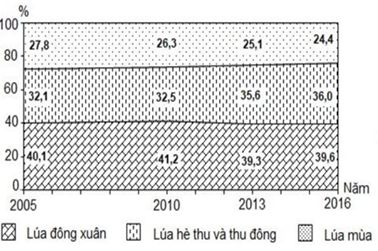 Cơ cấu diện tích lúa phân theo mùa vụ của nước ta, giai đoạn 2005-2016Theo biểu đồ đã vẽ, nhận xét nào sau đây không đúng về sự thay đổi tỉ trọng trong cơ cấu diện tích lúa phân theo mùa vụ của nước ta, giai đoạn 2005- 2016?A. Lúa hè thu và thu đông tăng, lúa mùa tăng.B. Lúa hè thu và thu đông tăng, lúa mùa giảm.C. Lúa hè thu và thu đông tăng, lúa đông xuân giảm.D. Lúa mùa giảm, lúa đông xuân giảm.Câu 6: Đặc điểm nào sau đây đúng với nguồn lao động nước ta? A. Dồi dào, tăng nhanh.           			B. Tăng chậm.C. Hầu như không tăng.           			D. Dồi dào, tăng chậm.Câu 7: Cho bảng số liệu:Sản lượng thủy sản nước ta phân theo khai thác và nuôi trồng giai đoạn 2010-2017.Đơn vị: nghìn tấnNhận xét nào sau đây không đúng?A. Sản lượng thuỷ sản từ 2010 – 2017 tăng liên tục.B. Sản lượng thuỷ sản khai thác tăng nhanh hơn nuôi trồng.C. Sản lượng thuỷ sản nuôi trồng tăng nhanh hơn khai thác.D. Sản lượng nuôi trồng luôn lớn hơn sản lượng khai thác.Câu 8: Năm 2020 dân số Việt Nam khoảng 97,7 triệu người, diện tích là 331.212 km2. Vậy mật độ dân số nước ta làA. 2,9 người/km2.                                              	B. 2949 người/km2.C. 295 người/km2.                                             	D. 29,5 người/km2.Câu 9: Vùng chăn nuôi lợn thường gắn chủ yếu vớiA. các đồng cỏ tươi tốt.                                    	B. vùng trồng cây ăn quả.C. vùng trồng cây công nghiệp.                       	D. vùng trồng cây lương thực.Câu 10: Việt Nam có bao nhiêu dân tộc anh em?A. 51.                    					B. 52.                     		C. 53.                    					D. 54.Câu 11: Nhà máy nhiệt điện Phả Lại chạy bằng nhiên liệu gì?A. Dầu mỏ.	   					B. Khí tự nhiên. 	     	C. Than. 						D. Nước. Câu 12: Điều kiện tự nhiên ảnh hưởng sâu sắc đến thời vụ làA. đất trồng.						B. nguồn nước tưới.C. khí hậu.						D. giống cây trồng.Câu 13: Cây lương thực chính ở nước ta làA. khoai.                    					B. lúa.               		C. sắn.                     					D. ngô.Câu 14. Nguồn lao động nước ta còn có hạn chế vềA. thể lực, trình độ chuyên môn và tác phong lao động.B. nguồn lao động bổ sung hàng năm lớn.C. kinh nghiệm sản xuất.D. khả năng tiếp thu khoa học – kỹ thuật.Câu 15. Thủy lợi là biện pháp hàng đầu trong thâm canh nông nghiệp ở nước ta vìA. nông nghiệp nước ta mang tính chất mùa vụ.B. tài nguyên nước của nước ta hạn chế, không đủ cho sản xuất.C. nguồn nước phân bố không đồng đều trong năm.D. nông nghiệp nước ta chủ yếu là trồng lúa.Câu 16: Đàn bò nước ta có quy mô lớn nhất ở vùng nào sau đây? A. Trung du miền núi Bắc Bộ.                  		B. Bắc Trung Bộ.                  C. Duyên hải Nam Trung Bộ.                   		D. Đông Nam Bộ.        Câu 17. Người Việt (Kinh) phân bố chủ yếu ở đâu?A. Đồng bằng, duyên hải.				B. Miền Núi.		C. Hải đảo.						D. Nước Ngoài. Câu 18. Cung cấp gỗ cho công nghiệp chế biến gỗ và cho sản xuất làA. rừng sản xuất.					B. rừng đặc dụng.	C. rừng nguyên sinh.					D. rừng phòng hộ.Câu 19: Vùng trồng cây ăn quả lớn nhất cả nước làA. Trung du miền núi Bắc bộ.       			B. Đồng bằng sông Hồng.C. Tây Nguyên.                				D. Đồng bằng sông Cửu Long.Câu 20. Nhân tố tự nhiên ảnh hưởng lớn đến sự phát triển và sự phân bố công nghiệp làA. địa hình.						B. khí hậu.		C. vị trí địa lý.						D. tài nguyên khoáng sản.Câu 21. Các tỉnh dẫn đầu sản lượng nuôi trồng thủy sản nước ta làA. Cà Mau, An Giang, Bến Tre.			B. Kiên Giang, Bà Rịa – Vũng Tàu, Bình Thuận.C. Hải Phòng – Quảng Ninh.		D. Đồng Tháp, Lâm Đồng.Câu 22. Mỗi năm dân số nước ta tăng thêm khoảngA. 1 triệu người					B. 1,5 triệu người	C. 2 triệu người					D. 2,5 triệu người. Câu 23. Khu vực có diện tích đất phù sa lớn nhất nước ta làA. Các vùng trung du và miền núi			B. Vùng Đồng bằng Sông HồngC. Vùng Đồng bằng sông Cửu Long.		D. Các đồng bằng ở duyên hải miền trung.Câu 24. Các khu rừng đầu nguồn, các cánh rừng chắn cát bay ven biển,… thuộc loại rừng nào?A. Rừng sản xuất.					B. Rừng nguyên sinh.	C. Rừng đặc dụng.					D. Rừng phòng hộ.II. TỰ LUẬN (4.0 điểm)Cho bảng số liệu: Dân số và sản lượng lương thực có hạt của nước ta giai đoạn 2015- 2018.(Nguồn: số liệu thống kê trung tâm tư liệu và dịch vụ thống kê- tổng cục thống kê)a) Tính lương thực bình quân theo đầu người của nước ta qua các năm từ 2015-2018.b) Hãy nhận xét về tình hình dân số, sản lượng lương thực và bình quân lương thực đầu người của nước ta giai đoạn 2015-2018.----------HẾT----------UBND HUYỆN VĨNH CỬUTRƯỜNG THCS VÕ TRƯỜNG TOẢNĐỀ KIỂM TRA GIỮA HỌC KÌ I
NĂM HỌC 2022 - 2023
Môn: ĐỊA LÝ LỚP 9
Thời gian làm bài: 45 phútNăm201020152017Khai thác2414,43049,93420,5Nuôi trồng2728,33532,23892,9Năm2015201620172018Dân số (triệu người)91,793,495,196,6Sản lượng lương thực có hạt (triệu tấn)41,543,243,642,84